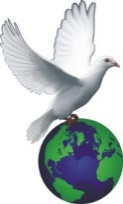     ACCMBible Study: Tuesday, May 07, 2019. TOPIC: Divine GuidanceDivine Guidance Part 2Text: I Sam 16:1-13.INTRODUCTION: Two weeks ago we started and ended with two stories that featured the same personality That personality was King Jehoshaphat of Judah. The stories are in I Kings 22: 1-40 and II Kings 3: 1-15. In the first case he went to war with King Ahab of Israel and on the second occasion, he went with to war with Ahab’s son, King Jehoram of Israel. In the first case he asked for counsel but he did not follow the counsel and in the second case he only asked for counsel after they have gotten into trouble. During the course of this study, we will discuss why people hear from God but choose to ignore it at times.Without divine guidance, we lose the help of the supernatural and operate like the ordinary man (Carnal man). We are therefore subject to statistics and guesses. The scripture we read in I Samuel tells us that we are all subject to error if we do not seek and get God’s guidance. Imagine for a moment how difficult it will be to get a king for Israel without divine guidance. In the first place God helped Samuel to choose Saul. I Sam 9. Let us look at verse 1 5-22. Do you think that if Samuel had to guess on these two occasions, the probability of erring would have been there? As a matter of fact Samuel was going to err according to I Sam 16:6-7.As we continue in our discussion on divine guidance we ask the Lord to guide us into all truth today in Jesus name. Discussion:In the time past, the word of God was spoken by few people referred to as prophets: Heb. 1:1-2, Exodus 13:21, Nehemiah 9:19-20, Psalms 77:20 Amos 7:14-16, I kings 22: 6-9.Today how do we hear from God so he could guide us? Joel 2:28-29, Acts 2:16-17, John 14:26.Will God still guide us today? Hebrew 13:8, Matt.2:12, Ps. 23:2-3, Psalms 139:10, Acts 9:6Will God guide us in physical things? Isaiah 30:21, Isaiah 59:2-3.HOW DOES GOD GUIDE US?We must establish something that this is not an easy feat. Especially when we first begin.God is a Spirit: John 4:24Man is a tripartite being: I Thess 5:23, Gen 2:7.Man is naturally controlled by the five senses Gal 5:16-25, John 20:29, Heb 11:1. Man is a tri-partite being – spirit, soul and body. It is with his spirit that a man worships, and may contact God. The soul includes the conscious and subconscious minds, the realm of emotions and the will. Soul gives a man personality, self-awareness, rationality and natural feeling. The body is a complex physical creation by which a person relates to this world and to other people in the world. We now know that every person's body is in large measure a product of their DNA code which exists in every cell of the body to program its amazing development. As marvelous as the body may be, man has a non-physical aspect which consists of a different kind of materiality – spirit. It is this part of man that is eternal. https://www.christian-faith.com/spirit-soul-and-body-tripartite-nature-man/Why does it seem like God has stopped leading His people in our days? I Cor. 2:14, Rom 8:5-6, I Sam 3:1-10.Conclusion: God is still speaking but just like you need certain decoders to decode certain signals, you need to know and understand the language of God to understand what He is saying to you. Psalm 42:7 says Deep calls to deep. 